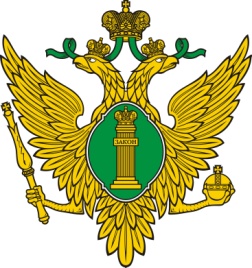 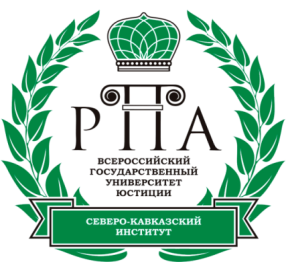 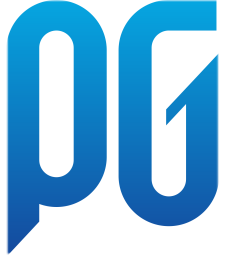 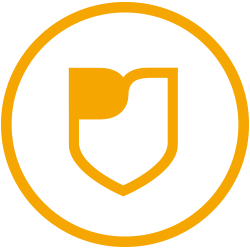 Министерство юстиции Российской ФедерацииСеверо-Кавказский институт (филиал) Всероссийского государственного университета юстиции (РПА Минюста России)Тендерная компания PARU GROUPФедеральное агентство по делам молодёжи Российской ФедерацииВСЕРОССИЙСКИЙ СЛЁТ МОЛОДЫХ ЮРИСТОВ«ЭВОЛЮЦИЯ ЮРИСПРУДЕНЦИИ»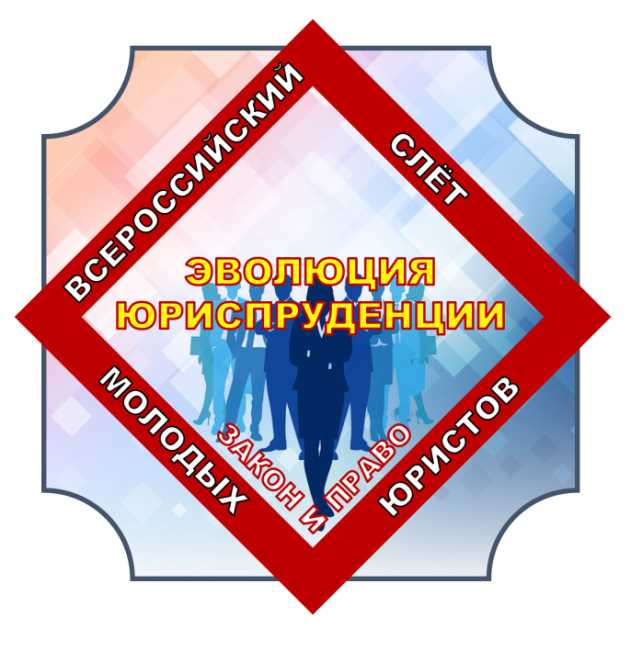 10-12 марта 2020 годаИНФОРМАЦИОННОЕ ПИСЬМОМАХАЧКАЛАУважаемые коллеги!Приглашаем Вас принять участие во Всероссийском слёте молодых юристов «Эволюция юриспруденции», который состоится 10-12 марта 2020 г. в городе Махачкала.Общие положения, цели и задачи, условия участия, формат проведения и сроки проведения определяются Положением Форума.К участию в Слёте приглашаются молодые ученые, имеющие статус студента (специалиста, бакалавра), магистранта и аспиранта, не старше 30 лет на момент проведения Слёта.10 марта состоится пленарное заседание, VIP-встречи, диалоги на равных, мастер-классы.11 марта состоится экскурсионная программа.12 марта дискуссионные площадки и закрытие Слёта.По итогам Форума будет издан сборник научных статей участников с включением в Российский индекс научного цитирования (РИНЦ). Стоимость публикации – 500 рублей.Каждому участнику Слёта будет вручён сертификат участника. 
В рамках каждой секции будет выбрано три победителя (по решению оргкомитета их может быть больше), которые будут награждены дипломами за соответствующие места. В рамках каждой секции будет проведено 2 конкурса «Лучшая научно-исследовательская работа» и «Лучшее выступление», по результатам которого победители будут награждены денежными призами и грамотами.Рабочий язык Слёта: русский.В рамках слёта будут проведены мастер-классы по юридическим темам и личностному развитию, диалоги на равных и VIP-встречи, а также экскурсии в город Дербент и село Чох.Заочное участие в мероприятии предусмотрено. Обращаем Ваше внимание, что заочно будут опубликованы только 10 лучших работ, соответствующих всем требования, указанным в данном информационном письме.В рамках Слёта планируется проведение следующих мастер-классов:«Технология успешного трудоустройства»Спикер: Кирюхина Людмила ВладимировнаФедеральный тренер ассоциации тренеров РСМ, ассистент кафедры правовой культуры и защиты прав человека юридического института СКФУ, специалист сектора партнёрства СКФУ.«Основы ораторского мастерства и риторики юристов»Спикер: Магомедов Нариман АлиевичРуководитель Школы ораторского искусства, выпускник МГУ им. М.В. Ломоносова, лицензиат Института риторики, учитель обществознания и истории.«Проектный менеджмент. Управление проектами»Спикер: Мансуров Абдулмалик ЗиявдиновичФедеральный эксперт ФАДМ. Руководитель республиканской школы проектирования «Dagestan Project»«Стратегическое планирование в деятельности НКО и общественных проектов»Спикер: Цапко Олег ВячеславовичПредседатель Всероссийского студенческого союза, автор и руководитель правозащитных проектов, член Национального аккредитационного совета, эксперт грантового конкурса РосмолодёжиВ рамках второго дня (11 марта) участников и гостей ждет экскурсионная программа:Посещение города Дербент. Встреча с Главой города «Дербент» Магомедовым Хизри Абакаровичем.Посещение Сулакского каньонаВ рамках третьего дня (12 марта) состоится работа 7 дискуссионных площадок (секций):Теория и история государства и праваУголовно-правовая секцияУголовное право и криминологияУголовный процесс и криминалистикаУголовно-исполнительное правоГражданско-правовая секцияМеждународное частное правоГражданское правоСемейное правоИнтеллектуальное правоГражданское процессуальное право и арбитражный процессТрудовое право и право социального обеспеченияЭкологическое правоКонституционно-правовая секцияКонституционное право РоссииКонституционное право зарубежных странАдминистративное и финансовое правоМеждународное публичное правоПраво и экономикаЦифровизация и роботизация праваУчастие молодёжи в правозащитной деятельности12 марта (третий день) состоится награждение победителей и призёров секций и конкурсов.В завершение третьего дня участников и гостей ждет торжественный ужин и закрытие Слёта.10 и 12 марта на территории проведения Слёта будут развернуты площадки вакансий юридических организаций.ВАЖНЫЕ ДАТЫ1. Прием заявок на участиедо 23:59 15 февраля 2020 года.2. Результаты конкурсного отбора, извещение об участии и опубликование программы Слётадо 23:59 20 февраля 2020 года:На официальном сайте ВСМЮ «Эволюция юриспруденции» - www.rryl-makhachkala.comВ официальной группе ВСМЮ «Эволюция юриспруденции» в социальной сети «Вконтакте» - ВСМЮ «Эволюция юриспруденции» (https://vk.com/rryl_makhachkala).На официальной странице ВСМЮ «Эволюция юриспруденции» в социальной сети «Instagram» - @rryl_makhachkala3. Регистрация участников10 марта 2020 года с 9:00 до 10:00 Дом дружбы4. Пленарное заседание10 марта 2020 года с 10:00 до 12:00 Дом дружбы5. Диалоги на равных и VIP-встречи10 марта 2020 года с 13:30 до 15:00в залах и аудиториях Северо-Кавказского института (филиал) ВГУЮ (РПА Минюста России) согласно программе Слёта.6. Мастер-классы10 марта 2020 года с 15:00 до 18:00в залах и аудиториях Северо-Кавказского института (филиал) ВГУЮ (РПА Минюста России) согласно программе Слёта.7. Экскурсия для гостей и участников Слёта11 марта 2020 года с 8:00 до 20:00.8. Начало работы секций12 марта 2020 года с 9:00 в залах и аудиториях Северо-Кавказского института (филиал) ВГУЮ (РПА Минюста России) согласно программе Слёта.9. Награждение победителей и призеров Слёта12 марта 2020 года в 18:00 в аудитории А301, Северо-Кавказский институт (филиал) ВГУЮ (РПА Минюста России).10. Торжественное закрытие Слёта12 марта 2020 годаПОРЯДОК ПОДАЧИ ЗАЯВОК УЧАСТНИКАМИПодача заявок на участие в Слёте происходит путем заполнения электронной анкеты по следующей ссылке:https://forms.gle/oEnqve5s48w5t49NAДалее необходимо направить на электронную почту организационного комитета – orgkom_rryl2020@mail.ru – в указанный срок в виде прикреплённых файлов:            Доклад участника – оформляется в соответствии с Приложением № 1. Объем доклада не должен превышать восьми страниц формата А4, включая название, ФИО, наименование ВУЗа, статус автора, которые, как и текст работы, должны быть набраны через 1 интервал, кегль 14, все поля страницы 2 см (рекомендуемый текстовой редактор Microsoft Word 2007, гарнитура Times New Roman). Название доклада выравнивается по центру и выделяется жирным шрифтом. ФИО, наименование ВУЗа и статус автора указываются по центру, выделяя жирным шрифтом и курсивом. Сноски размещаются в квадратных скобках в конце предложения. Список литературы выполняется по ГОСТ 7.1-2003. Библиографическое описание документа. Введ. 01.07.2004. М.: Изд-во стандартов, 2004.Оригинальность текста должна быть не менее 70%. Доклады будут проверяться на сайте «Антиплагиат.ру».  В тексте электронного письма необходимо указать следующую информацию об участнике:        1. Фамилия, имя, отчество (полностью)        2. ВУЗ (полное и сокращённое наименования)        3. Наименование докладаВ поле «тема» электронного письма необходимо указать фамилию и инициалы участника и секцию выступления.Пример: «Ахмедов С.А. Гражданско-правовая секция.docx»Названия прикрепленных документов должны содержать следующую информацию:- Доклад- Фамилия и инициалы участника- Название секцииПример: «Доклад. Ахмедов С.А. Гражданско-правовая секция.docx»Обращаем Ваше внимание, что один участник имеет право направить на конкурсный отбор Форума только одну научную статью. Две и более статьи от одного участника Оргкомитетом к рассмотрению приниматься не будут.УСЛОВИЯ УЧАСТИЯ:Участие в Слёте бесплатное.Расходы, связанные с проездом до Махачкалы осуществляются направляющей стороной. Расходы, связанные с проживание и питанием осуществляются принимающей стороной. (Обращаем Ваше внимание, что квота на проживание ограничена!!!)КОНКУРСНЫЙ ОТБОР ЗАЯВОК И ПИСЬМЕННЫХ РАБОТКритериями, по которым проводится оценка письменных работ являются соответствие формальным требованиям оформления, актуальность и научная новизна работы, обоснованность выводов, уникальность не менее 70%.Не допускаются к участию в качестве докладчиков лица, не подавшие заявку в установленные сроки по форме: https://forms.gle/oEnqve5s48w5t49NA (переход по форме можно также для Вашего удобства осуществить по одному клику на сайте www.rryl-makhachkala.com) или не отправившие свои тезисы и доклад на электронную почту оргкомитета Слёта, а также участники, чьи работы не прошли конкурсный отбор. Оргкомитет оставляет за собой право отклонить заявку участника без указания причин.Информация о спонсорах Слёта: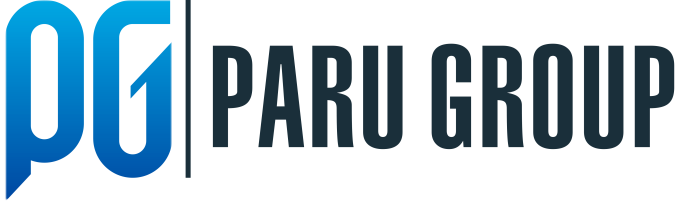 Тендерная компания PARU GROUP – это крупнейшая из действующих на территории Северного Кавказа компаний, занимающаяся тендерным сопровождением и выдачей банковских гарантий.9 лет на рынке трудаАктивное развитие на финансово-посредническом рынке уже по всей России;Более 30 крупных банков-партнеров России, включая государственный банк МСП;Более 500 постоянных компаний-клиентов;Целая команда специалистов (36 человек) в сфере юридических и финансовых услуг. Услуги компании:
1) Тендерное сопровождение;
2) Банковские гарантии;
3) Обеспечение заявок;
4) Выдача ЭЦП;
5) Аккредитация на ЭТП;
6) Страхование СМР;
7) Арбитражное сопровождение;
8) Инвестиционное сопровождениепредприятий.Адрес: ул. Оскара 42, Махачкала, РДЭл. почта: rabota@parugroup.ruТел. +7 (906) 446-80-46WWW.PARUGROUP.RUПриложение № 1ПРИМЕР ОФОРМЛЕНИЯ научных статей УДК 343.221.5ГЕНДЕРНОЕ НЕРАВЕНСТВО В УГОЛОВНОМ ПРАВЕЧечик Я.С., студент,Молчанова С.В., к.ю.н., доцентИжевский институт (филиал) Всероссийского государственного университета юстиции (РПА Минюста России)Аннотация: Данная статья посвящена изучению гендерной дискриминации в уголовном праве. В статье приводится ряд статей Уголовного кодекса Российской Федерации, в которых существует такая проблема, производится анализ этих статей и на основе этого делаются определенные выводы, предлагаются несколько путей решения данной проблемы.Ключевые слова: уголовная ответственность; уголовный закон; принципы уголовного законодательства; гендерное неравенство.Текст статьи: Уголовная ответственность – это сложное социально-правовое последствие совершения преступления, которое включает четыре элемента: 1) основанную на нормах уголовного закона и вытекающую из факта совершения преступления обязанность лица дать отчет в содеянном перед государством в лице его уполномоченных органов; 2) выраженную в судебном приговоре отрицательную оценку (осуждение, признание преступным) совершенного деяния и порицание (выражение упрека) лица, совершившего это деяние; 3) назначенное виновному наказание или иную меру уголовно-правового характера; 4) судимость как специфическое правовое последствие осуждения с отбыванием назначенного наказания [4, c. 91].Список использованной литературыКонституция Российской Федерации (принята всенародным голосованием 12.12.1993) (с учетом поправок, внесенных Законами РФ о поправках к Конституции РФ от 30.12.2008 N 6-ФКЗ, от 30.12.2008 N 7-ФКЗ, от 05.02.2014 N 2-ФКЗ, от 21.07.2014 N 11-ФКЗ).Уголовный кодекс Российской Федерации от 13.06.1996 N 63-ФЗ (ред. от 29.07.2018).Линдт А.А. К вопросу о проблемах гендерного неравенства в законодательстве Российской Федерации//Научно-методический электронный журнал «Концепт». – 2017. – Т. 39. – С. 1741–1745. – URL: http://e-koncept.ru/2017/970675.htm. (Дата обращения: 12.10.18